2027 Somalia Holidays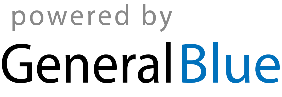 2027 - Somalia Calendar2027 - Somalia Calendar2027 - Somalia Calendar2027 - Somalia Calendar2027 - Somalia Calendar2027 - Somalia Calendar2027 - Somalia Calendar2027 - Somalia Calendar2027 - Somalia Calendar2027 - Somalia Calendar2027 - Somalia Calendar2027 - Somalia Calendar2027 - Somalia Calendar2027 - Somalia Calendar2027 - Somalia Calendar2027 - Somalia Calendar2027 - Somalia Calendar2027 - Somalia Calendar2027 - Somalia Calendar2027 - Somalia Calendar2027 - Somalia Calendar2027 - Somalia Calendar2027 - Somalia CalendarJanuaryJanuaryJanuaryJanuaryJanuaryJanuaryJanuaryFebruaryFebruaryFebruaryFebruaryFebruaryFebruaryFebruaryMarchMarchMarchMarchMarchMarchMarchMoTuWeThFrSaSuMoTuWeThFrSaSuMoTuWeThFrSaSu123123456712345674567891089101112131489101112131411121314151617151617181920211516171819202118192021222324222324252627282223242526272825262728293031293031AprilAprilAprilAprilAprilAprilAprilMayMayMayMayMayMayMayJuneJuneJuneJuneJuneJuneJuneMoTuWeThFrSaSuMoTuWeThFrSaSuMoTuWeThFrSaSu12341212345656789101134567897891011121312131415161718101112131415161415161718192019202122232425171819202122232122232425262726272829302425262728293028293031JulyJulyJulyJulyJulyJulyJulyAugustAugustAugustAugustAugustAugustAugustSeptemberSeptemberSeptemberSeptemberSeptemberSeptemberSeptemberMoTuWeThFrSaSuMoTuWeThFrSaSuMoTuWeThFrSaSu1234112345567891011234567867891011121213141516171891011121314151314151617181919202122232425161718192021222021222324252626272829303123242526272829272829303031OctoberOctoberOctoberOctoberOctoberOctoberOctoberNovemberNovemberNovemberNovemberNovemberNovemberNovemberDecemberDecemberDecemberDecemberDecemberDecemberDecemberMoTuWeThFrSaSuMoTuWeThFrSaSuMoTuWeThFrSaSu1231234567123454567891089101112131467891011121112131415161715161718192021131415161718191819202122232422232425262728202122232425262526272829303129302728293031Jan 1	New Year’s DayMar 9	End of Ramadan (Eid al-Fitr)May 1	Labour DayMay 16	Feast of the Sacrifice (Eid al-Adha)Jun 15	Day of AshuraJun 26	Independence of British SomalilandJul 1	Independence DayAug 14	Birthday of Muhammad (Mawlid)